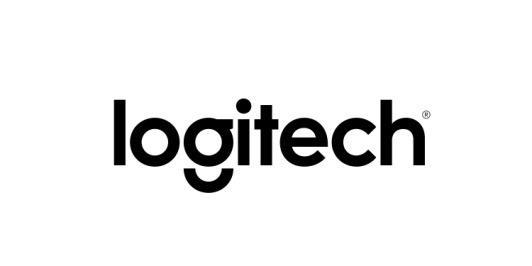 Kontakt pro média:Leona DaňkováTAKTIQ COMMUNICATIONS s.r.o.+420 605 228 810leona.dankova@taktiq.comS novou sadou Logitech K375s Multi-Device Wireless Keyboard and Stand Combo si uděláte pořádek na pracovním stole
Set bezdrátové klávesnice a stojánku Logitech vám umožní psát na jakémkoliv zařízení v kancelářiPraha, Česká republika — 27. června 2017 — Společnost Logitech (SIX: LOGN) (NASDAQ: LOGI) přináší na náš trh nový set bezdrátové klávesnice a stojánku pro smatphone nebo tablet s úplným názvem Logitech K375s Multi-Device Wireless Keyboard and Stand Combo. Stisknutím tlačítka Easy-Switch můžete snadno přepínat mezi třemi současně připojenými zařízeními a psát na každém z nich. Univerzální stojánek v balení lze využít pro telefon nebo tablet.„Dnes v práci kromě počítačů běžně aktivně používáme i mobilní zařízení, jako jsou chytré telefony nebo tablety,“ řekl Tomáš Kudweis, Country Sales Manager Logitech pro Českou republiku a Slovensko. „Napsat zprávu na PC umíme rychle, ale u mobilních zařízení nás jejich možnosti omezují. Díky Multi-Device klávesnici K375 nyní můžete psát stejně rychle a pohodlně na všech svých zařízeních, které máte na stole a hladce mezi nimi přepínat stiskem jediného tlačítka.“Klávesnice K375s Multi-Device je kompatibilní s nejrozšířenějšími operačními systémy, včetně Windows, Mac, Chrome, Android nebo iOS. Pro připojení můžete použít USB nano přijímač Logitech Unifying nebo technologii Bluetooth Smart. Díky tomu si můžete sami vybrat ten nejvhodnější způsob připojení počítače, telefonu nebo tabletu.Přibalený stojánek slouží k bezpečnému usazení celé řady mobilních zařízení (s max. tloušťkou 10,5 mm) v ideálním úhlu pro čtení i psaní. Jeho pogumovaná konstrukce udržuje obrazovku mobilního zařízení ve stabilní poloze a umožňuje také snadný přístup k HOME tlačítku u telefonu nebo tabletu.Díky klávesám plné velikosti s konkávním tvarem a nízkým zdvihem je klávesnice K375s velice pohodlná a příjemně se na ní píše, i když potřebujete pracovat celé hodiny. Klávesnice má tradiční rozložení kláves s numerickým blokem pro rychlé zadávání čísel, což zvyšuje produktivitu při psaní. Je také velmi tichá a pro vyšší komfort vybavená sklopnými nožičkami, které umožňují nastavení do dvou různých úhlů. Navržena byla tak, aby v moderní domácnosti nebo v kanceláři vypadala vždy skvěle.Klávesnice Logitech K375s Multi-Device sice není určena pro práci pod vodou, ale je rezistentní proti polití tekutinou. Pokud se vám tedy na stole „podaří“ rozlít kávu nebo jiný nápoj, nepředstavuje to pro K375s žádnou velkou katastrofu.Podobně jako u dalších produktů Logitech se nemusíte příliš často starat o výměnu baterií. Při nečinnosti přechází klávesnice K375s Multi-Device do režimu spánku (má i mechanický vypínač), a tak se může pochlubit výdrží baterií až 24 měsíců.Cena a dostupnost Očekává se, že set bezdrátové klávesnice a univerzálního stojánku Logitech K375s Multi-Device Wireless Keyboard and Stand Combo bude k dostání v České a Slovenské republice od července za doporučenou maloobchodní cenu 1 078 Kč. Další informace můžete získat na webových stránkách Logitech.com nebo se s námi můžete spojit na Facebooku.O společnosti LogitechLogitech navrhuje a vytváří produkty, jež zaujímají místo v každodenní interakci lidí s digitálními technologiemi. Více než před 35 lety začala společnost Logitech vytvářet propojení mezi lidmi pomocí počítačů. Nyní za přispění několika značek spojují její produkty lidi prostřednictvím hudby, počítačových her, videa a počítačů. Mezi značky společnosti Logitech patří Jaybird, Logitech G a Ultimate Ears. Společnost Logitech International se sídlem v Lausanne ve Švýcarsku byla založena v roce 1981, její akcie se obchodují na švýcarské burze SIX Swiss Exchange (LOGN) a na americké burze Nasdaq Global Select Market (LOGI). Více informací o společnosti Logitech můžete získat na webových stránkách www.logitech.com, firemním blogu, Facebooku nebo na Twitteru s hashtagem @Logitech.# # #© 2017 Logitech, Logicool, Logi a jiné značky Logitech jsou majetkem společnosti Logitech a mohou být registrovány. Veškeré ostatní ochranné známky jsou majetkem příslušných vlastníků. Více informací o společnosti Logitech a jejích produktech můžete získat na webových stránkách společnosti na adrese www.logitech.com.